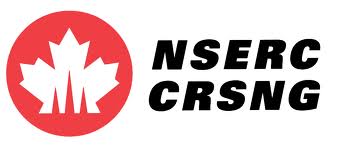 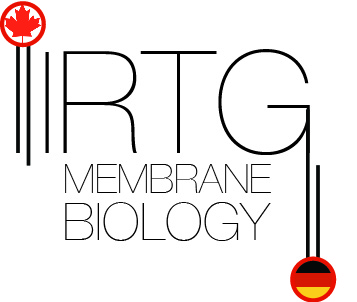 INFORMATION FOR COMPLETION OF APPLICATION
Application deadline Tuesday April 24 2018 12:00 pmSubmit written copy to Rohit Rathore, 4020 Katz BuildingApplicant requirementsApplicants must be a graduate student in the laboratory of a Membrane Protein Disease Research Group member. Training requirementsSuccessful applicants agree to follow the guidelines attached as section VI of this form. Failure to meet requirements my result in termination of funding. Finding may commence between July 1 2018 and Sept 1, 2018.D.	TranscriptsPlease attach transcripts from undergraduate and graduate school (if applicable). Transcripts may be unofficial.E.	Letter of ReferencePlease attach a sealed letter of reference from the supervisor that explains the strengths of the applicant and how they will benefit from enrollment in the IRTG in Membrane BiologyIRTG in Membrane Biology4020 Katz Building University of Alberta
Edmonton, Alberta T6G 2H7
Email: rohitsin@ualberta.caPhone:  780-248-1943 | Fax:  780-492-0886SECTION I PERSONAL DATAType of application (check): M.Sc.          Ph.D.  Supervisor:Graduate Program DepartmentDate of Start in Graduate ProgramAnticipated Date of Graduate Program CompletionSECTION II: SIGNATURESSECTION III DETAILS OF APPLICATION1. Briefly describe the proposed thesis research to be completed and how it fits into the mandate of the IRTG in Membrane Biology.2. All IRTG trainees will spend time in a German partner lab for ideally 3-6 months, but minimally one month. Who would be the proposed German partner. 3. How would the applicant benefit from enrollment in the IRTG in Membrane Biology?4. List previous IRTG in Membrane Biology trainees the supervisor has supervised. Indicate N/A if there are noneSECTION IV Guidelines and Expectations of Trainees Trainees enrolled in the IRTG will have exciting opportunities and experiences available to them. With these benefits come expectations that need to be met, for the student’s training and the program itself to be successful. If the trainee is accepted into the program then the obligations below need to be fulfilled. If these are not met, then the student’s stipend and or enrollment in the IRTG may be withdrawn at the discretion of the IRTG’s Program Advisory Committee (PAC).1. Trainee will complete an annual evaluation form, provided by the PAC.2. Once enrolled in the IRTG, the student will complete three years of active participation in the program, regardless of the student’s source of stipend support.3. The trainee will annually apply to at least one external agency for stipend support. Proof of application will be supplied as part of the annual report. If the trainee is successful in attracting external support, then the value of the external award will be subtracted from the stipend provided by the IRTG so total funding does not exceed departmental guidelines. The student will continue to be a member of the IRTG including all benefits and expectations, even if stipend support comes from another source.4. Trainee will make strong efforts to attend all IRTG events, including annual joint meetings in Canada, and or Germany as directed by the PAC. Other activities will include seminars by visiting speakers, weekly IRTG (MPDRG) meetings, Career Skills Development Series, and the IRTG/Membranes journal club.5. Trainee will attend industrial visits arranged in Canada and Germany.6. Trainee will endeavor to complete productive research and publish this research as abstracts and research papers.7. Trainee will annually present: i) An oral research presentation at the weekly IRTG (MPDRG) meeting, ii) a presentation in the IRTG journal Club, iii) poster or oral presentation at an international meeting.8. Trainee will complete a 3-6 month research experience in the laboratory of a German IRTG partner some time during the three year IRTG training period. As part of the experience, the trainee will complete a written proposal prior to the trip and complete a final report following the trip.9. Upon completion of the training program, the trainee will complete an exit evaluation survey, provided by the PAC.Trainee Name: Surname, First Name, Middle InitialBirth date: Year, Month, DayGender: (check)Female                 Male  Home Phone:Lab Phone:Email Address:Proposed Period of Enrollment in IRTG in Membrane Biology (3 yr max)From:      To: Proposed Period of Enrollment in IRTG in Membrane Biology (3 yr max)From:      To: Name:Signature of:Printed NameDateCandidateSupervisor:Department ChairNameTraining periodPDF or Grad student